RAPPEL – pour soumettre un projetVous référer au Guide de présentation de projet pour connaître les critères d’évaluation et les conditions d’appui financier.Documents à présenter	Formulaire de dépôt de projet (Ce document Word – ANNEXE 1)	Lettre d’approbation du département ou service (Dans ce document - Annexe 1.1)	Bilan de l’année précédente (le cas échéant) (ANNEXE 2)	Prévisions budgétaires du projet (Document Excel – ANNEXE 3) : prendre rendez-vous avec la conseillère en mobilité internationale pour l’élaboration des prévisions.	Protocole ou entente avec le partenaire	(Si impossible à déposer lors du dépôt de projet, préciser la date du dépôt. Date :        .)	Lettre d’invitation (si cela s’applique).Itinéraire du séjourRetour : activités pour les étudiants, activités dans le département ou le Collège, etc.Coûts approximatifs en dollars canadiensRemplir le Document Excel « Prévisions budgétaires »Voir la conseillère en mobilité internationale pour compléter cet outil.AutreFaire parvenir àDirection des étudesde@cmontmorency.qc.caÀ l’attention de la Direction des études,Par la présente, j’atteste que le projet de mobilité suivant a été déposé pour recommandation à notre département ou service :  Nom du département/service :      Nom du projet de mobilité :      Projet soumis par (nom /prénom du ou des responsables du projet) :      Suite à l’analyse de ce projet par le département ou service : Nous recommandons ce projet sans réserve. Nous recommandons ce projet avec ces commentaires et/ou recommandations : _________________________________________	Date : jj/mm/aaaaSignatureInformations sur le projetInformations sur le projetInformations sur le projetInformations sur le projetInformations sur le projetInformations sur le projetInformations sur le projetNom du projet :Nom du projet :Pays visité(s) :Département(s) ou service(s) :Département(s) ou service(s) :Dates prévues :Nbres de jours :Journées de cours ou d’examen manquées :Journées de cours ou d’examen manquées :Journées de cours ou d’examen manquées :Journées de cours ou d’examen manquées :Oui   Non Si oui, indiquer le nombre de jours :Si oui, indiquer le nombre de jours :Si oui, indiquer le nombre de jours :Si oui, indiquer le nombre de jours :Informations sur les responsables et accompagnateursInformations sur les responsables et accompagnateursInformations sur les responsables et accompagnateursInformations sur les responsables et accompagnateursInformations sur les responsables et accompagnateursInformations sur les responsables et accompagnateursInformations sur les responsables et accompagnateursProfesseur responsable :Professeur responsable :Accompagne 
les étudiants : Oui   Non Accompagne 
les étudiants : Oui   Non Accompagne 
les étudiants : Oui   Non Autres accompagnateurs :Autres accompagnateurs :Si le responsable, pour une raison personnelle, ne peut plus réaliser le projet, est-ce qu’un autre professeur du département s’engage à réaliser le projet ?Si le responsable, pour une raison personnelle, ne peut plus réaliser le projet, est-ce qu’un autre professeur du département s’engage à réaliser le projet ?Si le responsable, pour une raison personnelle, ne peut plus réaliser le projet, est-ce qu’un autre professeur du département s’engage à réaliser le projet ?Si le responsable, pour une raison personnelle, ne peut plus réaliser le projet, est-ce qu’un autre professeur du département s’engage à réaliser le projet ?Si le responsable, pour une raison personnelle, ne peut plus réaliser le projet, est-ce qu’un autre professeur du département s’engage à réaliser le projet ?Si le responsable, pour une raison personnelle, ne peut plus réaliser le projet, est-ce qu’un autre professeur du département s’engage à réaliser le projet ?Si le responsable, pour une raison personnelle, ne peut plus réaliser le projet, est-ce qu’un autre professeur du département s’engage à réaliser le projet ?Nom d’un remplaçant : Nom d’un remplaçant : Nom d’un remplaçant : Type de projetType de projetType de projetType de projetType de projetType de projetType de projetType de projetType de projetType de projetType de projetType de projetType de projetNouveau projetOui Non Non Non Non Non Non Non Non Non Non Non Si non, quelle édition ? Type de projetCours crédité Cours crédité Cours crédité Cours crédité Stage crédité Stage crédité Stage crédité Enrichissement à la formation Enrichissement à la formation Autres Autres Autres Le cas échéant, quel cours ?Mention au bulletin ?Préalable(s) requisOui Oui Non Non Non Non Non Non Non Si oui, le(s)quel(s)(Numéro et nom de cours)Étudiants visésTous les programmes Tous les programmes Tous les programmes Tous les programmes Tous les programmes Pré-universitaires Pré-universitaires Pré-universitaires Pré-universitaires Techniques Techniques Précisez le programme :Cohorte :Nombre d’étudiants visés :Mode de recrutementEntrevues Entrevues Entrevues Rendement scolaire Rendement scolaire Rendement scolaire Lettre de motivation Lettre de motivation Premiers inscrits Premiers inscrits Autres Période de sélection :Description du projetDescription du projetDescription du projetPartenaire(s) hors Québec : Partenaire(s) hors Québec : Partenaire(s) hors Québec : Convention de partenariat signée : Oui    Non  Présence de partenaire lors du séjour : Oui    NonPrésence de partenaire lors du séjour : Oui    NonImpact significatif du partenaire sur le projet (pédagogique, logistique) :Impact significatif du partenaire sur le projet (pédagogique, logistique) :Oui    Non Description sommaire du projet (environ 15 lignes) :Brève description du rôle du partenaire.Brève description de l’engagement du collège envers le partenaire.Description sommaire du projet (environ 15 lignes) :Brève description du rôle du partenaire.Brève description de l’engagement du collège envers le partenaire.Description sommaire du projet (environ 15 lignes) :Brève description du rôle du partenaire.Brève description de l’engagement du collège envers le partenaire.Portée pédagogique du projetPortée pédagogique du projetPortée pédagogique du projetPortée pédagogique du projetPortée pédagogique du projetPortée pédagogique du projetPortée pédagogique du projetRetombées anticipées du séjour à l’étranger :  Retombées anticipées du séjour à l’étranger :  Retombées anticipées du séjour à l’étranger :  Retombées anticipées du séjour à l’étranger :  Retombées anticipées du séjour à l’étranger :  Retombées anticipées du séjour à l’étranger :  Retombées anticipées du séjour à l’étranger :  Est-ce qu’il pourrait y avoir une entente de réciprocité avec ce partenaire ?  Est-ce qu’il pourrait y avoir une entente de réciprocité avec ce partenaire ?  Est-ce qu’il pourrait y avoir une entente de réciprocité avec ce partenaire ?  Est-ce qu’il pourrait y avoir une entente de réciprocité avec ce partenaire ?  Est-ce qu’il pourrait y avoir une entente de réciprocité avec ce partenaire ?  Est-ce qu’il pourrait y avoir une entente de réciprocité avec ce partenaire ?  Est-ce qu’il pourrait y avoir une entente de réciprocité avec ce partenaire ?  Contexte de réalisation (ex. clinique, université, sites historiques, etc.) : Contexte de réalisation (ex. clinique, université, sites historiques, etc.) : Contexte de réalisation (ex. clinique, université, sites historiques, etc.) : Contexte de réalisation (ex. clinique, université, sites historiques, etc.) : Contexte de réalisation (ex. clinique, université, sites historiques, etc.) : Contexte de réalisation (ex. clinique, université, sites historiques, etc.) : Contexte de réalisation (ex. clinique, université, sites historiques, etc.) :  Est-ce un projet crédité ou non ? Est-ce un projet crédité ou non ? Est-ce un projet crédité ou non ? Est-ce un projet crédité ou non ? Est-ce un projet crédité ou non ? Est-ce un projet crédité ou non ? Est-ce un projet crédité ou non ?Projet créditéProjet créditéProjet créditéProjet créditéProjet créditéProjet créditéProjet créditéNuméro du coursNuméro du coursNuméro du coursTitre du coursTitre du coursSessionSessionObjectifs d’apprentissage Activités d’apprentissages
Activités d’apprentissages
Moyens pour vérifier l’atteinte des objectifsMoyens pour vérifier l’atteinte des objectifsProjet non crédité, enrichissement à la formation ou projet de la Vie étudianteProjet non crédité, enrichissement à la formation ou projet de la Vie étudianteProjet non crédité, enrichissement à la formation ou projet de la Vie étudianteProjet non crédité, enrichissement à la formation ou projet de la Vie étudianteProjet non crédité, enrichissement à la formation ou projet de la Vie étudianteProjet non crédité, enrichissement à la formation ou projet de la Vie étudianteProjet non crédité, enrichissement à la formation ou projet de la Vie étudianteObjectifs pédagogiques visésObjectifs pédagogiques visésObjectifs pédagogiques visésObjectifs pédagogiques visésObjectifs pédagogiques visésObjectifs pédagogiques visésObjectifs pédagogiques visésCohérence avec les objectifs du programme ou du serviceCohérence avec les objectifs du programme ou du serviceCohérence avec les objectifs du programme ou du serviceCohérence avec les objectifs du programme ou du serviceCohérence avec les objectifs du programme ou du serviceCohérence avec les objectifs du programme ou du serviceCohérence avec les objectifs du programme ou du serviceCalendrier de réalisation – description sommaireCalendrier de réalisation – description sommaireCalendrier de réalisation – description sommairePrédépart :recrutement, activités prédépart, activités de recherche de financement, formation, etc. Prédépart :recrutement, activités prédépart, activités de recherche de financement, formation, etc. Prédépart :recrutement, activités prédépart, activités de recherche de financement, formation, etc. DateDateActivitéDateDateActivitéLieuMoyen de transportDateDateActivitéActivitéPrévisions budgétaires - DÉPENSESLe projet est-il admissible à d’autres subventions ? Si oui, lesquelles :Demande(s) spécifique(s) au projet ou autre(s) commentaire(s)Informations sur le projetInformations sur le projetInformations sur le projetInformations sur le projetInformations sur le projetNom du projet :Pays visité(s) :Édition :Dates séjour :Département(s) ou service(s) :Nbs jours :Nbs étudiants :Informations sur les responsables et accompagnateursInformations sur les responsables et accompagnateursInformations sur les responsables et accompagnateursInformations sur les responsables et accompagnateursInformations sur les responsables et accompagnateursProfesseur responsable :Autres accompagnateurs :BilanBilanBilanBilanBilanLa préparation   La préparation   La préparation   La préparation   La préparation   Points fortsPoints fortsPoints à améliorerPoints à améliorerPoints à améliorerLe séjourLe séjourLe séjourLe séjourLe séjourPoints fortsPoints fortsPoints à améliorerPoints à améliorerPoints à améliorerRetombées pour les participants, dans le département, le programme, le Collège…Retombées pour les participants, dans le département, le programme, le Collège…Retombées pour les participants, dans le département, le programme, le Collège…Retombées pour les participants, dans le département, le programme, le Collège…Retombées pour les participants, dans le département, le programme, le Collège…ObservéesObservéesAnticipéesAnticipéesAnticipéesTémoignage d’un participantTémoignage d’un participantTémoignage d’un participantTémoignage d’un participantTémoignage d’un participantPortée pédagogique du projet (suite)Portée pédagogique du projet (suite)Portée pédagogique du projet (suite)Réalisations
(reprendre les éléments présentés lors du dépôt du projet)Réalisations
(reprendre les éléments présentés lors du dépôt du projet)Réalisations
(reprendre les éléments présentés lors du dépôt du projet)Objectifs d’apprentissageObjectifs atteintsOui/NonCommentaires Oui Non Oui Non Oui Non Oui Non Oui Non Oui Non Oui NonDiffusion des réalisationsRésumé du projet pour le site internet (maximum 10 lignes) :  Photos :  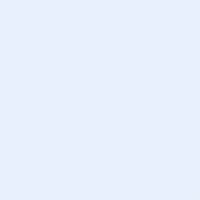 